ANEXO I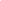 Modelo de Projeto de Ensino1. Identificação1. Identificação1. Identificação1.1 Título do Projeto:1.1 Título do Projeto:1.1 Título do Projeto:1.2 Campus Responsável pelo Projeto de Ensino:1.2 Campus Responsável pelo Projeto de Ensino:1.2 Campus Responsável pelo Projeto de Ensino:1.3 Coordenador(a):1.4 Cargo/Função:1.4 Cargo/Função:1.5 E-mail:1.6 Telefone:1.6 Telefone:1.7 Carga horária semanal do coordenador no projeto de ensino:1.7 Carga horária semanal do coordenador no projeto de ensino:1.7 Carga horária semanal do coordenador no projeto de ensino:1.8 Colaboradores do projeto de ensino:1.8 Colaboradores do projeto de ensino:1.8 Colaboradores do projeto de ensino:Identificação dos ColaboradoresIdentificação dos ColaboradoresCarga Horária Semanal1.9 Quantidades de bolsas solicitadas1.9 Quantidades de bolsas solicitadas1.9 Quantidades de bolsas solicitadas(    ) Bolsa Ensino Técnico              (     ) Bolsas de Graduação(    ) Bolsa Ensino Técnico              (     ) Bolsas de Graduação(    ) Bolsa Ensino Técnico              (     ) Bolsas de Graduação1.10 Cursos envolvidos1.10 Cursos envolvidos1.10 Cursos envolvidos1.11 Componentes Curriculares Envolvidos1.11 Componentes Curriculares Envolvidos1.11 Componentes Curriculares Envolvidos1.12 Público-alvo1.12 Público-alvo1.12 Público-alvo2. JustificativaApresentar os aspectos gerais do projeto, contextualizando-o na relação com o curso e/ou componentes curriculares, bem como seu impacto na formação integral dos estudantes. Indicar e justificar a importância do projeto na construção de práticas interdisciplinares, de inovação pedagógica, dentre outros, e que contribuam para permanência e êxito do estudante.2. JustificativaApresentar os aspectos gerais do projeto, contextualizando-o na relação com o curso e/ou componentes curriculares, bem como seu impacto na formação integral dos estudantes. Indicar e justificar a importância do projeto na construção de práticas interdisciplinares, de inovação pedagógica, dentre outros, e que contribuam para permanência e êxito do estudante.2. JustificativaApresentar os aspectos gerais do projeto, contextualizando-o na relação com o curso e/ou componentes curriculares, bem como seu impacto na formação integral dos estudantes. Indicar e justificar a importância do projeto na construção de práticas interdisciplinares, de inovação pedagógica, dentre outros, e que contribuam para permanência e êxito do estudante.3. Objetivo Geral e objetivos específicos3. Objetivo Geral e objetivos específicos3. Objetivo Geral e objetivos específicos4. Procedimentos metodológicos e desenvolvimento4. Procedimentos metodológicos e desenvolvimento4. Procedimentos metodológicos e desenvolvimento5. Resultados e impactos esperados5. Resultados e impactos esperados5. Resultados e impactos esperados6. Avaliação6. Avaliação6. Avaliação7. Cronograma de execução das atividades do projeto7. Cronograma de execução das atividades do projeto7. Cronograma de execução das atividades do projeto8. Descrição da infraestrutura para a execução da proposta8. Descrição da infraestrutura para a execução da proposta8. Descrição da infraestrutura para a execução da proposta9. Descrição/detalhamento da utilização dos recursos de custeio9. Descrição/detalhamento da utilização dos recursos de custeio9. Descrição/detalhamento da utilização dos recursos de custeio10. Fontes de Referências10. Fontes de Referências10. Fontes de Referências____________________(Assinatura)____________________Nome do Coordenador do ProjetoSIAPE____________________(Assinatura)____________________Nome do Coordenador do ProjetoSIAPE____________________(Assinatura)____________________Nome do Coordenador do ProjetoSIAPE